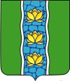 АДМИНИСТРАЦИЯ КУВШИНОВСКОГО РАЙОНАПОСТАНОВЛЕНИЕО введении временных ограничений движения транспортныхсредств по автомобильным дорогам общего пользования регионального,межмуниципального и местного значения МО «Кувшиновский район»в весенний период 2021 годаВ целях обеспечения сохранности автомобильных дорог общего пользования регионального, межмуниципального и местного значения, дорожных сооружений, безопасности дорожного движения в весенний период на территории муниципального образования Кувшиновский район в связи с неблагоприятными природно-климатическими условиями, в соответствии с частью 2.1 статьи 30 Федерального закона от 08.11.2007 № 257-ФЗ                                «Об автомобильных дорогах и о дорожной деятельности в Российской Федерации и о внесении изменений в отдельные законодательные акты Российской Федерации», руководствуясь разделом 4 постановления Правительства Тверской области от 20.03.2012 № 104-пп «Об утверждении Порядка осуществления временных ограничения или прекращения движения транспортных средств по автомобильным дорогам общего пользования регионального и межмуниципального значения Тверской области,  автомобильным дорогам общего пользования местного значения муниципальных образований Тверской области», на основании Федерального закона от 06.10.2003 № 131- ФЗ «Об общих принципах организации местного самоуправления в Российской Федерации»ПОСТАНОВЛЯЮ:1. Ввести на территории муниципального образования «Кувшиновский район» с 1 апреля по 15 мая 2021 года временное ограничение движения транспортных средств, следующих по автомобильным дорогам общего пользования регионального или межмуниципального значения Тверской области, государственные полномочия по содержанию которых переданы органам местного самоуправления муниципального образования «Кувшиновский район», местного значения муниципального образования «Кувшиновский район», городского и сельских поселений с ограничением   разрешенной максимальной массы транспортных средств 5,0 т и выше, в связи с наступлением периода неблагоприятных природно-климатических условий, в целях предотвращения снижения несущей способности конструктивных элементов автомобильных дорог.2. Методика расчета размера вреда, причиняемого транспортными средствами, осуществляющими перевозки тяжеловесных грузов, за проезд                              по автомобильным дорогам общего пользования регионального или межмуниципального и местного значения на территории муниципального образования «Кувшиновский район», определяется в соответствии с Правилами возмещения вреда, причиняемого тяжеловесными транспортными средствами, утвержденными постановлением Правительства Российской Федерации от 31.01.2020 № 67.Возмещение вреда осуществляется путем перичисления соответствующей денежной суммы в доход бюджета города Кувшиново по следующим реквизитам:УФК по Тверской области (Муниципальное учреждение администрация     муниципального образования городского поселения «Город Кувшиново»)ИНН 6929004308КПП 692901001Банк получателя: ОТДЕЛЕНИЕ ТВЕРЬ БАНКА РОССИИ//УФК по  Тверской области г. ТверьЕдиный казначейский счет 40102810545370000029Казначейский счет 03100643000000013600БИК ТОФК 012809106ОКТМО 28634101КБК 111090350500001203. Временное ограничение движения не распространяется на:3.1 пассажирские перевозки автобусами;3.2 перевозки животных;3.3 перевозки продуктов питания, лекарственных препаратов;3.4 перевозки топлива (бензин, дизельное топливо, судовое топливо, топливо для реактивных двигателей, топочный мазут, газообразное топливо, масла);3.5 перевозки семенного фонда и удобрений;3.6 перевозки почты и почтовых грузов;3.7 перевозки грузов, необходимых для предотвращения и (или) ликвидации последствий стихийных бедствий или иных чрезвычайных ситуаций;3.8 транспортировку дорожно-строительной и дорожно-эксплуатационной техники и материалов, применяемых при проведении аварийно-восстановительных и ремонтных работ;3.9 транспортные средства федеральных органов исполнительной власти, в которых федеральным законом предусмотрена военная служба;3.10 транспортные средства, занятые при проведении весенней уборки районных территорий;3.11 транспортные средства предприятий жилищно-коммунальной сферы, обслуживающих жилищный фон4. Утвердить на период действия настоящего постановления:4.1 форму заявления на получение специального разрешения на движение               по автомобильным дорогам общего пользования на территории муниципального образования «Кувшиновский район» транспортных средств, осуществляющих перевозки тяжеловесных грузов в период временного ограничения (приложение 1).4.2 форму разрешения на проезд транспортного средства по дорогам общего пользования на территории муниципального образования «Кувшиновский район» (приложение 2).4.3 перечень автомобильных дорог общего пользования, на которые вводится временное ограничение движения транспортных средств        (приложение 3).5. Средства, полученные в порядке компенсации ущерба, наносимого автомобильным транспортом, перевозящим сверхнормативные грузы, считать образованием источника финансирования по статье «ремонт дорог»                    на выполнение работ по ликвидации разрушений дорожного полотна.6. Отделу строительства и ЖКХ администрации Кувшиновского района:6.1 организовать совместно с ОГИБДД МО МВД России «Торжокский» работу по обеспечению контроля за режимом движения транспортных средств; 6.2 обеспечить выдачу специальных разрешений по заявкам юридических и физических лиц по форме согласно приложению 2 к настоящему постановлению и осуществление расчета, начисления и взимания платы на возмещение вреда в отношении автомобильных дорог;  6.3 организовать контроль, учет, анализ поступления сборов за выданные специальные разрешения;6.4 уведомить Министерство транспорта Тверской области и ГКУ Тверской области «Дирекция территориального дорожного фонда», ОГИБДД МО МВД Россия «Торжокский» о введении ограничения движения.7. ООО «АТП» (И.А. Корлюков) и ООО «Дороги» (В.О. Иньков) по согласованию с МО МВД России «Торжокский» установить соответствующие запрещающие дорожные знаки по ограничению движения грузового автотранспорта. 8. Рекомендовать ОГИБДД МО МВД России «Торжокский» обеспечить строгий контроль за соблюдением введенных ограничений движения транспорта на территории муниципального образования «Кувшиновского района» в соответствии с настоящим постановлением.9. Настоящее постановление вступает в силу с 01.04.2021 и действует по 15.05.2021 включительно, подлежит официальному опубликованию в общественно-политической районной газете «Знамя» и размещению на официальном сайте администрации Кувшиновского района в сети «Интернет».10. Контроль за выполнением настоящего постановления возложить на первого заместителя главы администрации Кувшиновского района.Глава Кувшиновского района				                А.С. НикифороваПриложение 1к постановлениюадминистрации Кувшиновского района от 12.03.2021 № 83 Реквизиты заявителя(наименование, адрес)______________________________________________________________________________________________________________________________________________________________________________________________________________________________________________Исх. От ___________________ №______________Дата____________ №_________________________ЗАЯВЛЕНИЕна получение специального разрешения, на движение по автомобильнымдорогам транспортного средства, осуществляющего перевозки тяжеловесных и (или) крупногабаритных грузовПриложение 2к постановлениюадминистрации Кувшиновского района от 12.03.2021 № 83 СПЕЦИАЛЬНОЕ РАЗРЕШЕНИЕ № 1
на движение по автомобильным дорогам транспортного средства,
осуществляющего перевозки тяжеловесных
и (или) крупногабаритных грузов(лицевая сторона)М.П.                                                    (оборотная  сторона)Приложение 3к постановлениюадминистрации Кувшиновского района от 12.03.2021 № 83 Перечень автомобильных дорог общего пользования регионального или межмуниципального значения Тверской области, государственные полномочия, по содержанию которых переданы органам местного самоуправления муниципального образования Кувшиновского района и  на которые вводятся временное ограничение движения транспортных средствПереченьобслуживаемых участков автомобильных дорогДороги местного значения по адресу:Тысяцкое сельское поселениеПереченьавтомобильных дорог общего пользования местного значения Тысяцкого сельского поселения Кувшиновского района, включенных в реестр муниципальной собственности муниципального образования Тысяцкого сельского поселенияПрямухинское сельское поселениеПеречень автомобильных дорог общего пользования местного значения МО» Прямухинское сельское поселение» Кувшиновского района Тверской областиСокольническое сельское поселениеПЕРЕЧЕНЬавтомобильных дорог общего пользования местного значения муниципального образования Сокольническое сельское поселение Кувшиновского района Тверской области, включенных в реестр муниципальной собственности муниципального образования Сокольническое сельское поселение  Могилевское сельское поселениеПеречень автомобильных дорог общего пользования местногозначения муниципального образования "Могилевское сельское поселение"Кувшиновского района Тверской областиПереченьавтомобильных дорог общего пользования местного значения Кувшиновского района Тверской области, включенных в реестр муниципальной собственности муниципального образования «Кувшиновский район»Перечень автомобильных дорог городского поселения «Город Кувшиново»12.03.2021 г.№83г. КувшиновоНаименование, адрес и телефон владельца транспортного средстваНаименование, адрес и телефон владельца транспортного средстваНаименование, адрес и телефон владельца транспортного средстваНаименование, адрес и телефон владельца транспортного средстваНаименование, адрес и телефон владельца транспортного средстваНаименование, адрес и телефон владельца транспортного средстваНаименование, адрес и телефон владельца транспортного средстваНаименование, адрес и телефон владельца транспортного средстваНаименование, адрес и телефон владельца транспортного средстваНаименование, адрес и телефон владельца транспортного средстваНаименование, адрес и телефон владельца транспортного средстваНаименование, адрес и телефон владельца транспортного средстваНаименование, адрес и телефон владельца транспортного средстваНаименование, адрес и телефон владельца транспортного средстваНаименование, адрес и телефон владельца транспортного средстваНаименование, адрес и телефон владельца транспортного средстваНаименование, адрес и телефон владельца транспортного средстваИНН, ОГРН / ОГРИП владельца транспортного средства*ИНН, ОГРН / ОГРИП владельца транспортного средства*ИНН, ОГРН / ОГРИП владельца транспортного средства*ИНН, ОГРН / ОГРИП владельца транспортного средства*ИНН, ОГРН / ОГРИП владельца транспортного средства*ИНН, ОГРН / ОГРИП владельца транспортного средства*ИНН, ОГРН / ОГРИП владельца транспортного средства*Маршрут движенияМаршрут движенияМаршрут движенияМаршрут движенияМаршрут движенияМаршрут движенияМаршрут движенияМаршрут движенияМаршрут движенияМаршрут движенияМаршрут движенияМаршрут движенияМаршрут движенияМаршрут движенияМаршрут движенияМаршрут движенияМаршрут движенияВид перевозки (международная, межрегиональная, местная)Вид перевозки (международная, межрегиональная, местная)Вид перевозки (международная, межрегиональная, местная)Вид перевозки (международная, межрегиональная, местная)Вид перевозки (международная, межрегиональная, местная)Вид перевозки (международная, межрегиональная, местная)Вид перевозки (международная, межрегиональная, местная)Вид перевозки (международная, межрегиональная, местная)Вид перевозки (международная, межрегиональная, местная)Вид перевозки (международная, межрегиональная, местная)Вид перевозки (международная, межрегиональная, местная)Вид перевозки (международная, межрегиональная, местная)Вид перевозки (международная, межрегиональная, местная)Вид перевозки (международная, межрегиональная, местная)Вид перевозки (международная, межрегиональная, местная)На срокНа срокНа срокНа срокНа сроксссспопопопоНа количество поездокНа количество поездокНа количество поездокНа количество поездокНа количество поездокХарактеристика груза:Характеристика груза:Характеристика груза:Характеристика груза:Характеристика груза:ДелимыйДелимыйДелимыйдадададададанетнетнетНаименование**Наименование**Наименование**Наименование**Наименование**Наименование**Наименование**Наименование**ГабаритыГабаритыГабаритыГабаритыГабаритыГабаритыМассаМассаМассаТранспортное средство (автопоезд) (марка и модель транспортного средства (тягача, прицепа (полуприцепа)), государственный регистрационный знак транспортного средства (тягача, прицепа (полуприцепа))Транспортное средство (автопоезд) (марка и модель транспортного средства (тягача, прицепа (полуприцепа)), государственный регистрационный знак транспортного средства (тягача, прицепа (полуприцепа))Транспортное средство (автопоезд) (марка и модель транспортного средства (тягача, прицепа (полуприцепа)), государственный регистрационный знак транспортного средства (тягача, прицепа (полуприцепа))Транспортное средство (автопоезд) (марка и модель транспортного средства (тягача, прицепа (полуприцепа)), государственный регистрационный знак транспортного средства (тягача, прицепа (полуприцепа))Транспортное средство (автопоезд) (марка и модель транспортного средства (тягача, прицепа (полуприцепа)), государственный регистрационный знак транспортного средства (тягача, прицепа (полуприцепа))Транспортное средство (автопоезд) (марка и модель транспортного средства (тягача, прицепа (полуприцепа)), государственный регистрационный знак транспортного средства (тягача, прицепа (полуприцепа))Транспортное средство (автопоезд) (марка и модель транспортного средства (тягача, прицепа (полуприцепа)), государственный регистрационный знак транспортного средства (тягача, прицепа (полуприцепа))Транспортное средство (автопоезд) (марка и модель транспортного средства (тягача, прицепа (полуприцепа)), государственный регистрационный знак транспортного средства (тягача, прицепа (полуприцепа))Транспортное средство (автопоезд) (марка и модель транспортного средства (тягача, прицепа (полуприцепа)), государственный регистрационный знак транспортного средства (тягача, прицепа (полуприцепа))Транспортное средство (автопоезд) (марка и модель транспортного средства (тягача, прицепа (полуприцепа)), государственный регистрационный знак транспортного средства (тягача, прицепа (полуприцепа))Транспортное средство (автопоезд) (марка и модель транспортного средства (тягача, прицепа (полуприцепа)), государственный регистрационный знак транспортного средства (тягача, прицепа (полуприцепа))Транспортное средство (автопоезд) (марка и модель транспортного средства (тягача, прицепа (полуприцепа)), государственный регистрационный знак транспортного средства (тягача, прицепа (полуприцепа))Транспортное средство (автопоезд) (марка и модель транспортного средства (тягача, прицепа (полуприцепа)), государственный регистрационный знак транспортного средства (тягача, прицепа (полуприцепа))Транспортное средство (автопоезд) (марка и модель транспортного средства (тягача, прицепа (полуприцепа)), государственный регистрационный знак транспортного средства (тягача, прицепа (полуприцепа))Транспортное средство (автопоезд) (марка и модель транспортного средства (тягача, прицепа (полуприцепа)), государственный регистрационный знак транспортного средства (тягача, прицепа (полуприцепа))Транспортное средство (автопоезд) (марка и модель транспортного средства (тягача, прицепа (полуприцепа)), государственный регистрационный знак транспортного средства (тягача, прицепа (полуприцепа))Транспортное средство (автопоезд) (марка и модель транспортного средства (тягача, прицепа (полуприцепа)), государственный регистрационный знак транспортного средства (тягача, прицепа (полуприцепа))Параметры транспортного средства (автопоезда)Параметры транспортного средства (автопоезда)Параметры транспортного средства (автопоезда)Параметры транспортного средства (автопоезда)Параметры транспортного средства (автопоезда)Параметры транспортного средства (автопоезда)Параметры транспортного средства (автопоезда)Параметры транспортного средства (автопоезда)Параметры транспортного средства (автопоезда)Параметры транспортного средства (автопоезда)Параметры транспортного средства (автопоезда)Параметры транспортного средства (автопоезда)Параметры транспортного средства (автопоезда)Параметры транспортного средства (автопоезда)Параметры транспортного средства (автопоезда)Параметры транспортного средства (автопоезда)Параметры транспортного средства (автопоезда)Масса транспортного средства (автопоезда) без груза/с грузом (т)Масса транспортного средства (автопоезда) без груза/с грузом (т)Масса транспортного средства (автопоезда) без груза/с грузом (т)Масса тягача (т)Масса тягача (т)Масса тягача (т)Масса тягача (т)Масса тягача (т)Масса прицепа (полуприцепа) (т)Масса прицепа (полуприцепа) (т)Масса прицепа (полуприцепа) (т)Масса прицепа (полуприцепа) (т)Масса транспортного средства (автопоезда) без груза/с грузом (т)Масса транспортного средства (автопоезда) без груза/с грузом (т)Масса транспортного средства (автопоезда) без груза/с грузом (т)Расстояния между осямиРасстояния между осямиРасстояния между осямиРасстояния между осямиНагрузки на оси (т)Нагрузки на оси (т)Нагрузки на оси (т)Нагрузки на оси (т)Габариты транспортного средства (автопоезда):Габариты транспортного средства (автопоезда):Габариты транспортного средства (автопоезда):Габариты транспортного средства (автопоезда):Габариты транспортного средства (автопоезда):Габариты транспортного средства (автопоезда):Габариты транспортного средства (автопоезда):Габариты транспортного средства (автопоезда):Габариты транспортного средства (автопоезда):Габариты транспортного средства (автопоезда):Габариты транспортного средства (автопоезда):Габариты транспортного средства (автопоезда):Габариты транспортного средства (автопоезда):Габариты транспортного средства (автопоезда):Габариты транспортного средства (автопоезда):Габариты транспортного средства (автопоезда):Габариты транспортного средства (автопоезда):Длина(м)Ширина (м)Ширина (м)Ширина (м)Высота (м)Высота (м)Минимальный радиус поворота с грузом (м)Минимальный радиус поворота с грузом (м)Минимальный радиус поворота с грузом (м)Минимальный радиус поворота с грузом (м)Минимальный радиус поворота с грузом (м)Минимальный радиус поворота с грузом (м)Минимальный радиус поворота с грузом (м)Минимальный радиус поворота с грузом (м)Минимальный радиус поворота с грузом (м)Минимальный радиус поворота с грузом (м)Минимальный радиус поворота с грузом (м)Необходимость автомобиля сопровождения (прикрытия)Необходимость автомобиля сопровождения (прикрытия)Необходимость автомобиля сопровождения (прикрытия)Необходимость автомобиля сопровождения (прикрытия)Необходимость автомобиля сопровождения (прикрытия)Необходимость автомобиля сопровождения (прикрытия)Предполагаемая максимальная скорость движения транспортного средства (автопоезда) (км/час)Предполагаемая максимальная скорость движения транспортного средства (автопоезда) (км/час)Предполагаемая максимальная скорость движения транспортного средства (автопоезда) (км/час)Предполагаемая максимальная скорость движения транспортного средства (автопоезда) (км/час)Предполагаемая максимальная скорость движения транспортного средства (автопоезда) (км/час)Предполагаемая максимальная скорость движения транспортного средства (автопоезда) (км/час)Предполагаемая максимальная скорость движения транспортного средства (автопоезда) (км/час)Предполагаемая максимальная скорость движения транспортного средства (автопоезда) (км/час)Предполагаемая максимальная скорость движения транспортного средства (автопоезда) (км/час)Предполагаемая максимальная скорость движения транспортного средства (автопоезда) (км/час)Банковские реквизитыБанковские реквизитыБанковские реквизитыБанковские реквизитыБанковские реквизитыБанковские реквизитыБанковские реквизитыБанковские реквизитыБанковские реквизитыБанковские реквизитыОплату гарантируемОплату гарантируемОплату гарантируемОплату гарантируемОплату гарантируемОплату гарантируемОплату гарантируемОплату гарантируемОплату гарантируемОплату гарантируемОплату гарантируемОплату гарантируемОплату гарантируемОплату гарантируемОплату гарантируемОплату гарантируемОплату гарантируем(должность)(должность)(подпись)(подпись)(подпись)(подпись)(подпись)(подпись)(подпись)(подпись)(подпись)(фамилия)(фамилия)(фамилия)(фамилия)(фамилия)(фамилия)Вид перевозки (международная, межрегиональная, местная)Вид перевозки (международная, межрегиональная, местная)Вид перевозки (международная, межрегиональная, местная)Вид перевозки (международная, межрегиональная, местная)ГодГодРазрешено выполнитьРазрешено выполнитьПоездок в период сПоездок в период споПо маршрутуПо маршрутуПо маршрутуПо маршрутуПо маршрутуПо маршрутуПо маршрутуПо маршрутуПо маршрутуТранспортное средство (автопоезд) (марка и модель транспортного средства (тягача, прицепа (полуприцепа)), государственный регистрационный знак транспортного средства (тягача, прицепа (полуприцепа))Транспортное средство (автопоезд) (марка и модель транспортного средства (тягача, прицепа (полуприцепа)), государственный регистрационный знак транспортного средства (тягача, прицепа (полуприцепа))Транспортное средство (автопоезд) (марка и модель транспортного средства (тягача, прицепа (полуприцепа)), государственный регистрационный знак транспортного средства (тягача, прицепа (полуприцепа))Транспортное средство (автопоезд) (марка и модель транспортного средства (тягача, прицепа (полуприцепа)), государственный регистрационный знак транспортного средства (тягача, прицепа (полуприцепа))Транспортное средство (автопоезд) (марка и модель транспортного средства (тягача, прицепа (полуприцепа)), государственный регистрационный знак транспортного средства (тягача, прицепа (полуприцепа))Транспортное средство (автопоезд) (марка и модель транспортного средства (тягача, прицепа (полуприцепа)), государственный регистрационный знак транспортного средства (тягача, прицепа (полуприцепа))Транспортное средство (автопоезд) (марка и модель транспортного средства (тягача, прицепа (полуприцепа)), государственный регистрационный знак транспортного средства (тягача, прицепа (полуприцепа))Транспортное средство (автопоезд) (марка и модель транспортного средства (тягача, прицепа (полуприцепа)), государственный регистрационный знак транспортного средства (тягача, прицепа (полуприцепа))Транспортное средство (автопоезд) (марка и модель транспортного средства (тягача, прицепа (полуприцепа)), государственный регистрационный знак транспортного средства (тягача, прицепа (полуприцепа))Наименование, адрес и телефон владельца транспортного средстваНаименование, адрес и телефон владельца транспортного средстваНаименование, адрес и телефон владельца транспортного средстваНаименование, адрес и телефон владельца транспортного средстваНаименование, адрес и телефон владельца транспортного средстваНаименование, адрес и телефон владельца транспортного средстваНаименование, адрес и телефон владельца транспортного средстваНаименование, адрес и телефон владельца транспортного средстваНаименование, адрес и телефон владельца транспортного средстваХарактеристика груза (наименование, габариты, масса)Характеристика груза (наименование, габариты, масса)Характеристика груза (наименование, габариты, масса)Характеристика груза (наименование, габариты, масса)Характеристика груза (наименование, габариты, масса)Характеристика груза (наименование, габариты, масса)Характеристика груза (наименование, габариты, масса)Характеристика груза (наименование, габариты, масса)Характеристика груза (наименование, габариты, масса)Параметры транспортного средства (автопоезда):Параметры транспортного средства (автопоезда):Параметры транспортного средства (автопоезда):Параметры транспортного средства (автопоезда):Параметры транспортного средства (автопоезда):Параметры транспортного средства (автопоезда):Параметры транспортного средства (автопоезда):Параметры транспортного средства (автопоезда):Параметры транспортного средства (автопоезда):Масса транспортного средства (автопоезда) без груза/с грузом (т)Масса транспортного средства (автопоезда) без груза/с грузом (т)Масса тягача (т)Масса прицепа (полуприцепа) (т)Масса прицепа (полуприцепа) (т)Масса прицепа (полуприцепа) (т)Масса прицепа (полуприцепа) (т)Масса транспортного средства (автопоезда) без груза/с грузом (т)Масса транспортного средства (автопоезда) без груза/с грузом (т)Расстояния между осямиРасстояния между осямиНагрузки на оси (т)Нагрузки на оси (т)Габариты транспортного средства (автопоезда):Габариты транспортного средства (автопоезда):Длина (м)Длина (м)Ширина (м)Высота (м)Высота (м)Высота (м)Высота (м)Разрешение выдано (наименование уполномоченного органа)Разрешение выдано (наименование уполномоченного органа)Разрешение выдано (наименование уполномоченного органа)Разрешение выдано (наименование уполномоченного органа)Разрешение выдано (наименование уполномоченного органа)Разрешение выдано (наименование уполномоченного органа)(должность)(подпись)(подпись)(подпись)(подпись)(ФИО)(ФИО)(ФИО)(ФИО)«___»________________ 20__ г.«___»________________ 20__ г.«___»________________ 20__ г.«___»________________ 20__ г.«___»________________ 20__ г.«___»________________ 20__ г.«___»________________ 20__ г.«___»________________ 20__ г.«___»________________ 20__ г.Вид сопровожденияОсобые условия движения*Особые условия движения*Особые условия движения*Особые условия движения*Особые условия движения*Владельцы автомобильных дорог, сооружений, инженерных коммуникаций, органы управления Госавтоинспекции и другие организации, согласовавшие перевозку (указывается наименование согласующих организаций, исходящий номер и дата согласования) Владельцы автомобильных дорог, сооружений, инженерных коммуникаций, органы управления Госавтоинспекции и другие организации, согласовавшие перевозку (указывается наименование согласующих организаций, исходящий номер и дата согласования) Владельцы автомобильных дорог, сооружений, инженерных коммуникаций, органы управления Госавтоинспекции и другие организации, согласовавшие перевозку (указывается наименование согласующих организаций, исходящий номер и дата согласования) Владельцы автомобильных дорог, сооружений, инженерных коммуникаций, органы управления Госавтоинспекции и другие организации, согласовавшие перевозку (указывается наименование согласующих организаций, исходящий номер и дата согласования) Владельцы автомобильных дорог, сооружений, инженерных коммуникаций, органы управления Госавтоинспекции и другие организации, согласовавшие перевозку (указывается наименование согласующих организаций, исходящий номер и дата согласования) А. С основными положениями и требованиями законодательства Российской Федерации в области перевозки тяжеловесных и (или) крупногабаритных грузов по дорогам Российской Федерации и настоящего специального разрешения ознакомлен:А. С основными положениями и требованиями законодательства Российской Федерации в области перевозки тяжеловесных и (или) крупногабаритных грузов по дорогам Российской Федерации и настоящего специального разрешения ознакомлен:А. С основными положениями и требованиями законодательства Российской Федерации в области перевозки тяжеловесных и (или) крупногабаритных грузов по дорогам Российской Федерации и настоящего специального разрешения ознакомлен:А. С основными положениями и требованиями законодательства Российской Федерации в области перевозки тяжеловесных и (или) крупногабаритных грузов по дорогам Российской Федерации и настоящего специального разрешения ознакомлен:А. С основными положениями и требованиями законодательства Российской Федерации в области перевозки тяжеловесных и (или) крупногабаритных грузов по дорогам Российской Федерации и настоящего специального разрешения ознакомлен:Водитель(и) транспортного средстваВодитель(и) транспортного средства(Ф.И.О) подпись(Ф.И.О) подпись(Ф.И.О) подписьБ. Транспортное средство с грузом/без груза соответствует требованиям законодательства Российской Федерации в области перевозки тяжеловесных и (или) крупногабаритных грузов и параметрам, указанным в настоящем специальном разрешенииБ. Транспортное средство с грузом/без груза соответствует требованиям законодательства Российской Федерации в области перевозки тяжеловесных и (или) крупногабаритных грузов и параметрам, указанным в настоящем специальном разрешенииБ. Транспортное средство с грузом/без груза соответствует требованиям законодательства Российской Федерации в области перевозки тяжеловесных и (или) крупногабаритных грузов и параметрам, указанным в настоящем специальном разрешенииБ. Транспортное средство с грузом/без груза соответствует требованиям законодательства Российской Федерации в области перевозки тяжеловесных и (или) крупногабаритных грузов и параметрам, указанным в настоящем специальном разрешенииБ. Транспортное средство с грузом/без груза соответствует требованиям законодательства Российской Федерации в области перевозки тяжеловесных и (или) крупногабаритных грузов и параметрам, указанным в настоящем специальном разрешенииПодпись владельца транспортного средстваПодпись владельца транспортного средстваПодпись владельца транспортного средства(Ф.И.О)(Ф.И.О)"___"______________ 20__ г."___"______________ 20__ г."___"______________ 20__ г."___"______________ 20__ г.М.П.Отметки владельца транспортного средства о поездке (поездках) транспортного средства (указывается дата начала каждой поездки, заверяется подписью ответственного лица и печатью организации)Отметки владельца транспортного средства о поездке (поездках) транспортного средства (указывается дата начала каждой поездки, заверяется подписью ответственного лица и печатью организации)Отметки владельца транспортного средства о поездке (поездках) транспортного средства (указывается дата начала каждой поездки, заверяется подписью ответственного лица и печатью организации)Отметки владельца транспортного средства о поездке (поездках) транспортного средства (указывается дата начала каждой поездки, заверяется подписью ответственного лица и печатью организации)Отметки владельца транспортного средства о поездке (поездках) транспортного средства (указывается дата начала каждой поездки, заверяется подписью ответственного лица и печатью организации)Отметки грузоотправителя об отгрузке груза при межрегиональных и местных перевозках (указывается дата отгрузки, реквизиты грузоотправителя, заверяется подписью ответственного лица и печатью организации)Отметки грузоотправителя об отгрузке груза при межрегиональных и местных перевозках (указывается дата отгрузки, реквизиты грузоотправителя, заверяется подписью ответственного лица и печатью организации)Отметки грузоотправителя об отгрузке груза при межрегиональных и местных перевозках (указывается дата отгрузки, реквизиты грузоотправителя, заверяется подписью ответственного лица и печатью организации)Отметки грузоотправителя об отгрузке груза при межрегиональных и местных перевозках (указывается дата отгрузки, реквизиты грузоотправителя, заверяется подписью ответственного лица и печатью организации)Отметки грузоотправителя об отгрузке груза при межрегиональных и местных перевозках (указывается дата отгрузки, реквизиты грузоотправителя, заверяется подписью ответственного лица и печатью организации)(без отметок недействительно)(без отметок недействительно)(без отметок недействительно)(без отметок недействительно)(без отметок недействительно)Особые отметки контролирующих органовОсобые отметки контролирующих органовОсобые отметки контролирующих органовОсобые отметки контролирующих органовОсобые отметки контролирующих органов№п/пИдентификационныйномерНаименованиеавтомобильнойдорогипротяженностьВ том числеВ том числеВ том числе№п/пИдентификационныйномерНаименованиеавтомобильнойдорогипротяженностьАсвальтобетонныегравийныегрунтовые128 ОП МЗ 28Н-0843Березки-Вязьмицы5,05,0228 ОП МЗ 28Н-0844Сидорково-Иловицы6,86,8328 ОП МЗ 28Н-0846Борзыни-Большое Васильково5,45,4428 ОП МЗ 28Н-0848Ново-Володово4,34,3528 ОП МЗ 28Н-0849Ново-Глазачёво2,82,8628 ОП МЗ 28Н-0850Ульяново-Кашуево1,01,0728 ОП МЗ 28Н-0851Кунино-Яколицы2,02,0828 ОП МЗ 28Н-0852Кунино-Колбасино4,14,1928 ОП МЗ 28Н-0853Кунино-Шевково9,08,70,31028 ОП МЗ 28Н-0855Заовражье-Каравайцево2,02,01128 ОП МЗ 28Н-0856Завовражье-Рылево2,02,01228 ОП МЗ 28Н-0857Васильково-Киселево1,51,51328 ОП МЗ 28Н-0858Свеклино-Андреяново1,91,91428 ОП МЗ 28Н-0859Осташково-Федорково5,05,01528 ОП МЗ 28Н-0860Мытницы-Хорлово-Богданово5,65,61628 ОП МЗ 28Н-0862Большое Кузнечково- Пречисто Каменка10,010,01728 ОП МЗ 28Н-0863Вороново-Боброво-Бородино «Торжок-Осташков»11,011,01828 ОП МЗ 28Н-0865Могилевка-Василево4,04,01928 ОП МЗ 28Н-0868Заовражье-Лукино4,34,32028 ОП МЗ 28Н-0870«Торжок-Осташков» Сухой Ручей-Данково-Сурушино10,22,77,52128 ОП МЗ 28Н-0871Сокольники границаСтарицкий район8,48,42228 ОП МЗ 28Н-0872«Торжок-Осташков» Хвошня-Страхины «Кувшиново-Кунино»4,42,81,62328 ОП МЗ 28Н-0873Большой Борок-Медведково-Слапихино4,04,0ИТОГО по 3 классу114,75,564,045,2№ п/пНаименование объектаМестоположение объектаИндивидуализирующиепризнакиКадастровый номерПротяженность1Автомобильная дорога общего пользования местного д. ЕгорьеТверская область, Кувшиновский район Тысяцкое  с/п. д. Егорьегрунт69:17:0131601:970,61 км.2Автомобильная дорога общего пользования местного д. ДавыдовоТверская область, Кувшиновский район Тысяцкое  с/п. д. Давыдовогрунт69:17:0131601:691,3 км.3Автомобильная дорога общего пользования местного значения Тверская область, Кувшиновский район Тысяцкое  с/п. д. Замошьегрунт69:17:0130101:550,73 км.4Автомобильная дорога общего пользования местного д. ТеляковоТверская область, Кувшиновский район Тысяцкое  с/п. д. Теляковогрунт69:17:0131301:1150,78 км.5Автомобильная дорога общего пользования местного с. ТысяцкоеТверская область, Кувшиновский район Тысяцкое  с/п. с. Тысяцкоегрунт69:17:0130503:1111,53 км.6Автомобильная дорога общего пользования местного значения д. МишевоТверская область, Кувшиновский район Тысяцкое  с/п. д. Мишевогрунт69:17:0131101:480,650 км.7Автомобильная дорога общего пользования местного значения д. ЮсиноТверская область, Кувшиновский район Борзынское  с/п. д. Юсиногрунт69:17:0000000:1700,625 км.8Автомобильная дорога общего пользования местного значения д.ХолмТверская область, Кувшиновский район Борзынское  с/п. д. Холмгрунт69:17:0091401:390,49 км.9Автомобильная дорога общего пользования местного значения с.БорзыниТверская область, Кувшиновский район Борзынское с/п. с. Борзынигрунт69:17:0000000:1690,79 км.10Автомобильная дорога общего пользования местного значения д. Малое ВасильковоТверская область, Кувшиновский район Борзынское  с/п. д. Малое Васильковогрунт69:17:0000000:1711,545 км.11Автомобильная дорога общего пользования местного значения д. БорисовоТверская область, Кувшиновский район Борзынское  с/п. д. Борисовогрунт69:17:0000000:1720,37 км.12Автомобильная дорога общего пользования местного значения с. БорзыниТверская область, Кувшиновский район Борзынское  с/п. с. Борзынигрунт69:17:0090103:1520,145 км.13Автомобильная дорога общего пользования местного значения с. БорзыниТверская область, Кувшиновский район Борзынское с/п. с. Борзынигрунт69:17:0090103:1530,305 км.14Автомобильная дорога общего пользования местного значения с. БорзыниТверская область, Кувшиновский район Борзынское с/п. с. Борзынигрунт69:17:0090102:440,465 км.15Автомобильная дорога общего пользования местного значения с. БорзыниТверская область, Кувшиновский район Борзынское с/п. с. Борзынигрунт69:17:0090102:450,64 км.16Автомобильная дорога общего пользования местного значения с. БорзыниТверская область, Кувшиновский район Борзынское с/п. с. Борзынигрунт69:17:0090101:1760,668 км.17Автомобильная дорога общего пользования местного значения  д Пень ул МолодёжнаяТверская область, Кувшиновский район, Пеньское с/п д Пень ул Молодёжнаягрунт69:17:0100202:830,415км18Автомобильная дорога общего пользования местного значения  д. СидорковоТверская область, Кувшиновский район, Пеньское с/п, д. Сидорковогрунт69:17:0100501:350,740  км.19Автомобильная дорога общего пользования местного значения д. Пень, ул СолнечнаяТверская область, Кувшиновский район, Пеньское с/п, , д. Пень, ул Солнечнаягрунт69:17:0100202:820,358 км.20Автомобильная дорога общего пользования местного значения, д. ФерковоТверская область, Кувшиновский район, Пеньское с/п, д. Ферковогрунт69:17:0100401:36 0,880 км.21Автомобильная дорога общего пользования местного значения Кувшиновского района Тверской области, Пеньское с/п д. ШевковоТверская область, Кувшиновский район, Пеньское с/п, д. Шевковогрунт69:17:0000000:1330,715 км.22Автомобильная дорога общего пользования местного значения п д. БерёзкиТверская область, Кувшиновский район, Пеньское с/п , д. Берёзкигрунт69:17:0100801:540,525 км.23Автомобильная дорога общего пользования местного значения д. ЗаледеньеТверская область, Кувшиновский район, Пеньское с/п, д. Заледеньегрунт69:17:0100701:410,500к м.24Автомобильная дорога общего пользования местного значения д. КачановоТверская область, Кувшиновский район, Пеньское с/п, д. Качановогрунт69:17:0000000:1340,685 км.25Автомобильная дорога общего пользования местного значения д. Пень ул. НоваяТверская область, Кувшиновский район, Пеньское с/п, д. Пень, ул. Новаягрунт69:17:0100201:1320,430 км.26Автомобильная дорога общего пользования местного значения д. ШельеТверская область, Кувшиновский район, Пеньское с/п, д. Шельегрунт69:17:0000000:1351,485 км.27Автомобильная дорога общего пользования местного значения д. ВелеможьеТверская область, Кувшиновский район, Большекузнечковское с/п,  д. Велеможьегрунт69:17:0111101:790,980 км.28Автомобильная дорога общего пользования местного значения д. Большое Кузнечково.Тверская область, Кувшиновский район, Большекузнечковское с/п,  д.Большое Кузнечковогрунт69:17:0110801:1941,840 км.29Автомобильная дорога общего пользования местного значения, д.Колбасино Тверская область, Кувшиновский район, Большекузнечковское с/п, д.Колбасиногрунт69:17:0000000:1560,810 км.30Автомобильная дорога общего пользования местного значения д.ДоронкиноТверская область, Кувшиновский район, Большекузнечковское с/п, д. Доронкиногрунт69:17:0000000:1570,250  км.31Автомобильная дорога общего пользования местного значения д.КашуевоТверская область, Кувшиновский район, Большекузнечковское с/п, д.Кашуево грунт69:17:0000000:1590,600  км.32Автомобильная дорога общего пользования местного значения, д. МаксимковоТверская область, Кувшиновский район, Большекузнечковское с/п,  д.Максимковогрунт69:17:0110901:160,170  км.33Автомобильная дорога общего пользования местного значения, д. ЯколицыТверская область, Кувшиновский район, Большекузнечковское с/п, д.Яколицыгрунт69:17:0111401:210,510  км.34Автомобильная дорога общего пользования местного значения, д.УльяновоТверская область, Кувшиновский район, Большекузнечковское с/п, д.Ульяновогрунт69:17:0110601:460,520 км.35Автомобильная дорога общего пользования местного значения д.ЖегиниТверская область, Кувшиновский район, Большекузнечковское с/п, д.Жегинигрунт69:17:0000000:1600,700  км.36Автомобильная дорога общего пользования местного значения, д. ТавруевоТверская область, Кувшиновский район, Большекузнечковское с/п, д. Тавруевогрунт69:17:0111301:951,070  км.37Автомобильная дорога общего пользования местного значения д. ГлазачевоТверская область, Кувшиновский район, Большекузнечковское с/п, д.Глазачевогрунт69:17:0110401:160,650  км.38Автомобильная дорога общего пользования местного значения Кувшиновского района Тверской области, Большекузнечковское с/п, д.ВолодовоТверская область, Кувшиновский район, Большекузнечковское с/п, д.Володовогрунт69:17:0110101:200,560  км.39Автомобильная дорога общего пользования местного значения, д.НовоТверская область, Кувшиновский район, Большекузнечковское с/п, д.Новогрунт69:17:0000000:1581,050  км.40Автомобильная дорога общего пользования местного значения д.КуниноТверская область, Кувшиновский район, Большекузнечковское с/п, д.Куниногрунт69:17:0111001:731,020 км.41дороги местного значенияТверская область, Кувшиновский район Тысяцкое  с/п д. Аксентьево грунтовая69:17:0131001:230,458 км42дороги местного значенияТверская область, Кувшиновский район Тысяцкое  с/п д. Бородиногрунтовая69:17:0130701:530,790 км43дороги местного  значенияТверская область, Кувшиновский район Тысяцкое  с/п д. Попелиха грунтовая69:17:0131801:470,926 км44дороги местного  значенияТверская область, Кувшиновский район Тысяцкое  с/п д. Сафонтьевогрунтовая69:17:0130201:930,453 км45дороги местного значенияТверская область, Кувшиновский район Борзынское с/п д. Богуновогрунтовая69:17:0090601:160,520 км46дороги местного значенияТверская область, Кувшиновский район Борзынское с/п д. Ильиногрунтовая69:17:0090501:161,258 км47дороги местного значенияТверская область, Кувшиновский район Борзынское с/п д. Кармановогрунтовая69:17:0090701:690,781 км48дороги местного значенияТверская область, Кувшиновский район Борзынское с/п д. Латыгоревогрунтовая69:17:0091201:180,868 км49дороги местного значенияТверская область, Кувшиновский район Борзынское с/п д. Петрово грунтовая69:17:0090301:200,412 км50дороги местного значенияТверская область, Кувшиновский район Борзынское с/п д. Симоновогрунтовая69:17:0091501:561,240 км51дороги местного значенияТверская область, Кувшиновский район Борзынское с/п д. Сидоровогрунтовая69:17:0090401:161,080 км52дороги местного значенияТверская область, Кувшиновский район Борзынское с/п д.  Сутокигрунтовая69:17:090901:220,689 км53дороги местного значенияТверская область, Кувшиновский район Борзынское с/п д. Шашковогрунтовая69:17:0090801:181,152 км54дороги местного значенияТверская область, Кувшиновский район, Пеньское с/п, д.  Родинковогрунтовая69:17:0101101:100,428 км55дороги местного значения Тверская область, Кувшиновский район, Пеньское с/п, д. Любицыгрунтовая69617:0100601:530,284 км56 дороги местного значенияТверская область, Кувшиновский район Тысяцкое  с/п  д.Хвошняасфальтовая1,1 км 57дороги местного значенияТверская область, Кувшиновский район Тысяцкое  с/п д.Страхиныасфальтовая1,0 км 58дороги местного значенияТверская область, Кувшиновский район Тысяцкое  с/п  д.Вышгород грунтовая0,8 км 59дороги местного значенияТверская область, Кувшиновский район Тысяцкое  с/п д.Павловскоегрунтовая0,1 км 60дороги местного значенияТверская область, Кувшиновский район Тысяцкое  с/п д.Иловицыгрунтовая1,255 км 61дороги местного значенияТверская область, Кувшиновский район Тысяцкое  с/п д.Иванковогрунтовая0,4 км 62дороги местного значенияТверская область, Кувшиновский район Тысяцкое  с/п д.Турлаевогрунтовая0,3 км63дороги местного значенияТверская область, Кувшиновский район Тысяцкое  с/п  д.Сидоровогрунтовая0,5 км64дороги местного значенияТверская область, Кувшиновский район Тысяцкое  с/п  д.Данковоасфальтовая1,6 км65дороги местного значенияТверская область, Кувшиновский район Тысяцкое  с/п  д.Сухой Ручейасфальтовая0,8 км66дороги местного значенияТверская область, Кувшиновский район Тысяцкое  с/п  д.Бобровогрунтовая1,0 км№п/пНаименование автомобильных дорогПротяженность (м)Кадастровый номерКадастровый номерПокрытиеПокрытие1с. Прямухино ул. Цветочная42069:17:0191102:14969:17:0191102:149асфальтасфальт2с. Прямухино ул. Молодежная23069:17:0191102:15069:17:0191102:150асфальтасфальт3д. Осташково92069:17:0190901:7669:17:0190901:76грунтгрунт4д. Б.Коростково62069:17:0190301:9869:17:0190301:98грунтгрунт5д. М.Коростково60069:17:0190401:3069:17:0190401:30грунтгрунт6д. Лопатино96069:17:0000000:12469:17:0000000:124ГрунтГрунт7д. Хорлово55069:17:0190601:7369:17:0190601:73ГрунтГрунт8д.Богданово117069:17:0190701:10169:17:0190701:101ГрунтГрунт9хут. Шувалов63069:17:0191501:7469:17:0191501:74ГрунтГрунт10хут.Вперед60069:17:0191301:2669:17:0191301:26ГрунтГрунт11хут. Вечерняя Заря60069:17:0191201:6269:17:0191201:62ГрунтГрунт12хут. Ясная Поляна26069:17:0192201:4369:17:0192201:43грунтгрунт13хут. Курган47269:17:01920101:369:17:01920101:3грунтгрунт14д. Федорково95069:17:0190801:3769:17:0190801:37грунтгрунт15д. Далекуши78069:17:0191001:9969:17:0191001:99грунтгрунт16д. Мытницы59569:17:0191001:9869:17:0191001:98грунтгрунт17с. Большой Борок ул. Центральная90069:17:0150104:13369:17:0150104:133грунтгрунт18с. Большой Борок ул. Молодежная35569:17:0150101:25869:17:0150101:258грунтгрунт19с. Большой Борок ул. Новая58069:17:0150101:25969:17:0150101:259грунтгрунт20с. Большой Борок ул. Заречная19569:17:0150103:7969:17:0150103:79грунтгрунт21с. Большой Борок ул. Заречная25069:17:0150103:8069:17:0150103:80грунтгрунт22с. Большой Борок ул.2-ая Заречная35569:17:0150103:8169:17:0150103:81грунтгрунт23с. Большой Борок ул.Школьная143069:17:0000000:13169:17:0000000:131грунтгрунт24д. Медведково66069:17:0150501:9069:17:0150501:90грунтгрунт25д. Слапихино50069:17:0150401:8469:17:0150401:84грунтгрунт26д.Носково34569:17:0151201:2169:17:0151201:21грунтгрунт27Д. Высокое60069:17:0151001:10369:17:0151001:103грунтгрунт28Д. Селино35569:17:0151101:2769:17:0151101:27грунтгрунт29Д. Чеброхино39769:17:0150301:4769:17:0150301:47грунтгрунт30Д. Кунилово61069:17:0150801:8869:17:0150801:88грунтгрунт31Д. Антонково44069:17:0150201:7069:17:0150201:70грунтгрунт32Д. Дятлово49569:17:0150601:2469:17:0150601:24грунтгрунт33Д. Локотцы39869:17:0000000:13069:17:0000000:130грунтгрунт34д. Андрияново61569:17:0181301:5469:17:0181301:54грунтгрунт35Д. Большое Ильино76069:17:0180601:5069:17:0180601:50грунтгрунт36Д. Свеклино82069:17:0181201:4369:17:0181201:43грунтгрунт37Д. Пекишево95069:17:0000000:16369:17:0000000:163грунтгрунт38д. Городцы89069:17:0180801:2969:17:0180801:29грунтгрунт39д. Каравайцево19169:17:0180201:8269:17:0180201:82грунтгрунт40д. Купишиха75569:17:0181101:1269:17:0181101:12грунтгрунт41д.Рылево102469:17:0180301:13569:17:0180301:135грунтгрунт42с.Заовражье ул.Мира60569:17:0180101:10269:17:0180101:102грунтгрунт43с.Заовражье ул.Зеленая39069:17:0180102:23369:17:0180102:233грунтгрунт44с.Заовражье ул.Школьная75069:17:0000000:16269:17:0000000:162грунтгрунт45с.Заовражье ул.Финская45069:17:0000000:16169:17:0000000:161грунтгрунт46с.Заовражье ул.Центральная45069:17:0180102:23469:17:0180102:234грунтгрунт47д.Тресково42469:17:0140601:3669:17:0140601:36грунтгрунт48с. Пречисто-Каменка121069:17:0000000:21169:17:0000000:211грунтгрунт49Д. Астратово964грунтгрунт50Д. Медвежье473грунтгрунт51Д. Вороново398грунтгрунт52Д. Сырково421грунтгрунт53Д. Горицы800грунтгрунт54Д. Лукино4300грунтгрунт55Д.Скрылево2000грунтгрунт№п/пНаименование объектаМестоположение объектаИндивидуализирующие признакиКадастровыйномерПротяженность,км.1.Автомобильная дорога общего пользования  местного  значения Сокольнического сельского поселения Кувшиновского района Тверской областиТверская область, Кувшиновский район, пос.Сокольники, ул.Октябрьскаягрунтовая69:17:0000000:1550,642.Автомобильная дорога общего пользования  местного  значения Сокольнического сельского поселения Кувшиновского района Тверской областиТверская область, Кувшиновский район, пос.Сокольники, ул.Трудоваягрунтовая69:17:0170101:6200,513.Автомобильная дорога общего пользования  местного  значения Сокольнического сельского поселения Кувшиновского района Тверской областиТверская область, Кувшиновский район, пос.Сокольники, ул.Советскаягрунтовая69:17:0170101:6190,364.Автомобильная дорога общего пользования  местного  значения Сокольнического сельского поселения Кувшиновского района Тверской областиТверская область, Кувшиновский район, пос.Сокольники, ул.Комсомольскаягрунтовая69:17:0170102:1940,315.Автомобильная дорога общего пользования  местного  значения Сокольнического сельского поселения Кувшиновского района Тверской областиТверская область, Кувшиновский район, пос.Сокольники,ул.Леснаягрунтовая69:17:0170102:1930,2856.Автомобильная дорога общего пользования  местного  значения Сокольнического сельского поселения Кувшиновского района Тверской областиТверская область, Кувшиновский район, пос.Сокольники,ул.Школьная - 1грунтовая69:17:0170102:1900,2957.Автомобильная дорога общего пользования  местного  значения Сокольнического сельского поселения Кувшиновского района Тверской областиТверская область, Кувшиновский район, пос.Сокольники,ул.Школьная - 2грунтовая69:17:0170102:1910,2898.Автомобильная дорога общего пользования  местного  значения Сокольнического сельского поселения Кувшиновского района Тверской областиТверская область, Кувшиновский район, пос.Сокольники,ул.Школьная - 3грунтовая69:17:0170102:1920,2099.Автомобильная дорога общего пользования  местного  значения Сокольнического сельского поселения Кувшиновского района Тверской областиТверская область, Кувшиновский район, пос.Сокольники,ул.Новаягрунтовая69:17:0000000:1540,6510.Автомобильная дорога общего пользования  местного  значения Сокольнического сельского поселения Кувшиновского района Тверской областиТверская область, Кувшиновский район, пос.Сокольники,ул.Зеленаягрунтовая69:17:0170102:1950,4711.Автомобильная дорога общего пользования  местного  значения Сокольнического сельского поселения Кувшиновского района Тверской областиТверская область, Кувшиновский район, пос.Сокольники,ул.Стараягрунтовая69:17:0000000:1530,312.Автомобильная дорога общего пользования  местного  значения Сокольнического сельского поселения Кувшиновского района Тверской областиТверская область, Кувшиновский район, пос.Сокольники,ул.Молодежнаягрунтовая69:17:0000000:1490,5713.Автомобильная дорога общего пользования  местного  значения Сокольнического сельского поселения Кувшиновского района Тверской областиТверская область, Кувшиновский район, пос.Сокольники,от ул.Молодежная до ул.Октябрьскаягрунтовая69:17:0000000:1500,514.Автомобильная дорога общего пользования  местного  значения Сокольнического сельского поселения Кувшиновского района Тверской областиТверская область, Кувшиновский район, пос.Сокольники,от ул.Октябрьская до ул.Школьнаягрунтовая69:17:0000000:1511,115.Автомобильная дорога общего пользования  местного  значения Сокольнического сельского поселения Кувшиновского района Тверской областиТверская область, Кувшиновский район, пос.Сокольники,Окружная дорогагрунтовая69:17:0000000:1521,316.Автомобильная дорога общего пользования  местного  значения Сокольнического сельского поселения Кувшиновского районаТверской областиТверская область, Кувшиновский район, Сокольническое сельское поселение,  д.Брылевогрунтовая69:17:0170201:1090,7517.Автомобильная дорога общего пользования  местного  значения Сокольнического сельского поселения Кувшиновского района Тверской областиТверская область, Кувшиновский район, Сокольническое сельское поселение,  п.Брылевогрунтовая69:17:0170301:910,8918.Автомобильная дорога общего пользования  местного  значения Сокольнического сельского поселения Кувшиновского района Тверской областиТверская область, Кувшиновский район, дер.Лещиловогрунтовая69:17:0000000:2081,32019.Автомобильная дорога общего пользования  местного  значения Сокольнического сельского поселения Кувшиновского района Тверской областиТверская область, Кувшиновский район, дер.Корчеловогрунтовая69:17:0000000:2090,82220.Автомобильная дорога общего пользования  местного  значения Сокольнического сельского поселения Кувшиновского района Тверской областиТверская область, Кувшиновский район, дер.Лужкигрунтовая69:17:0170601:70,36121.Автомобильная дорога общего пользования  местного  значения Сокольнического сельского поселения Кувшиновского районаТверской областиТверская область, Кувшиновский район, Сокольническое сельское поселение,  д.Высокоегрунтовая69:17:0160301:1300,7822.Автомобильная дорога общего пользования  местного  значения Сокольнического сельского поселения Кувшиновского районаТверской областиТверская область, Кувшиновский район, Сокольническое сельское поселение,  д.Дядиногрунтовая69:17:0160901:1810,523.Автомобильная дорога общего пользования  местного  значения Сокольнического сельского поселения Кувшиновского районаТверской областиТверская область, Кувшиновский район, Сокольническое сельское поселение,  д.Дядиногрунтовая69:17:0000000:1680,6324.Автомобильная дорога общего пользования  местного  значения Сокольнического сельского поселения Кувшиновского районаТверской областиТверская область, Кувшиновский район, Сокольническое сельское поселение,  д.Васильковогрунтовая69:17:0000000:1681,78025.Автомобильная дорога общего пользования  местного  значения Сокольнического сельского поселения Кувшиновского районаТверской областиТверская область, Кувшиновский район, Сокольническое сельское поселение,  хутор Майскийгрунтовая69:17:0160501:250,326.Автомобильная дорога общего пользования  местного  значения Сокольнического сельского поселения Кувшиновского района Тверской областиТверская область, Кувшиновский район, дер.Рюховогрунтовая69:17:0160801:40,46527.Автомобильная дорога общего пользования  местного  значения Сокольнического сельского поселения Кувшиновского района Тверской областиТверская область, Кувшиновский район, дер.Сорокиногрунтовая69:17:0160601:40,44928.Автомобильная дорога общего пользования  местного  значения Сокольнического сельского поселения Кувшиновского районаТверской областиТверская область, Кувшиновский район, пос.Ранцево, ул.Пролетарская грунтовая69:17:0200107:1210,429.Автомобильная дорога общего пользования  местного  значения Сокольнического сельского поселения Кувшиновского районаТверской областиТверская область, Кувшиновский район, пос.Ранцево, ул.Советскаягрунтовая69:17:0200102:5950,4230.Автомобильная дорога общего пользования  местного  значения Сокольнического сельского поселения Кувшиновского районаТверской областиТверская область, Кувшиновский район, пос.Ранцево, ул.Семафорнаягрунтовая69:17:0200104:810,3231.Автомобильная дорога общего пользования  местного  значения Сокольнического сельского поселения Кувшиновского районаТверской областиТверская область, Кувшиновский район, пос.Ранцево, ул.Целиннаягрунтовая69:17:0200106:1810,4432.Автомобильная дорога общего пользования  местного  значения Сокольнического сельского поселения Кувшиновского районаТверской областиТверская область, Кувшиновский район, пос.Ранцево, ул.Трудоваягрунтовая69:17:0000000:1420,54Автомобильная дорога общего пользования  местного  значения Сокольнического сельского поселения Кувшиновского районаТверской областиТверская область, Кувшиновский район, пос.Ранцево, ул.Кооперативнаягрунтовая0,433.Автомобильная дорога общего пользования  местного  значения Сокольнического сельского поселения Кувшиновского районаТверской областиТверская область, Кувшиновский район, пос.Ранцево, ул.Школьнаягрунтовая0,4Автомобильная дорога общего пользования  местного  значения Сокольнического сельского поселения Кувшиновского районаТверской областиТверская область, Кувшиновский район, пос.Ранцево, ул.Комсомольскаягрунтовая0,5933.Автомобильная дорога общего пользования  местного  значения Сокольнического сельского поселения Кувшиновского районаТверской областиТверская область, Кувшиновский район, пос.Ранцево, ул.Красная Горкагрунтовая69:17:0000000:1410,8434.Автомобильная дорога общего пользования  местного  значения Сокольнического сельского поселения Кувшиновского районаТверской областиТверская область, Кувшиновский район, пос.Ранцево, ул.Ленинадорога с асфальто-бетонным прокрытием69:17:0000000:1400,98Автомобильная дорога общего пользования  местного  значения Сокольнического сельского поселения Кувшиновского районаТверской областиТверская область, Кувшиновский район, пос.Ранцево, ул.Узкокольнаягрунтовая0,529Автомобильная дорога общего пользования  местного  значения Сокольнического сельского поселения Кувшиновского районаТверской областиТверская область, Кувшиновский район, пос.Ранцево, ул.Леснаягрунтовая0,635.Автомобильная дорога общего пользования  местного  значения Сокольнического сельского поселения Кувшиновского районаТверской областиТверская область, Кувшиновский район, пос.Ранцево, ул.Гагаринагрунтовая69:17:0000000:1390,9436.Автомобильная дорога общего пользования  местного  значения Сокольнического сельского поселения Кувшиновского районаТверской областиТверская область, Кувшиновский район, пос.Ранцево, ул.Зеленаягрунтовая69:17:0000000:1360,3637.Автомобильная дорога общего пользования  местного  значения Сокольнического сельского поселения Кувшиновского районаТверской областиТверская область, Кувшиновский район, пос.Ранцево, ул.Октябрьскаягрунтовая69:17:0200104:800,26Автомобильная дорога общего пользования  местного  значения Сокольнического сельского поселения Кувшиновского районаТверской областиТверская область, Кувшиновский район, пос.Ранцево, от ул.Трудовая до ул.Раменская грунтовая0,55Автомобильная дорога общего пользования  местного  значения Сокольнического сельского поселения Кувшиновского районаТверской областиТверская область, Кувшиновский район, пос.Ранцево, от ул.Советская до ул.Дачная грунтовая1,7Автомобильная дорога общего пользования  местного  значения Сокольнического сельского поселения Кувшиновского районаТверской областиТверская область, Кувшиновский район, пос.Ранцево, от переезда до ул.Пионерская  грунтовая0,638.Автомобильная дорога общего пользования  местного  значения Сокольнического сельского поселения Кувшиновского районаТверской областиТверская область, Кувшиновский район, пос.Ранцево, ул.Первомайскаягрунтовая69:17:0000000:1370,4739.Автомобильная дорога общего пользования  местного  значения Сокольнического сельского поселения Кувшиновского районаТверской областиТверская область, Кувшиновский район, пос.Ранцево, ул.Пионерскаягрунтовая69:17:0200102:5940,2940.Автомобильная дорога общего пользования  местного  значения Сокольнического сельского поселения Кувшиновского районаТверской областиТверская область, Кувшиновский район, пос.Ранцево, ул.Дачнаягрунтовая69:17:0000000:1380,8141.Автомобильная дорога общего пользования  местного  значения Сокольнического сельского поселения Кувшиновского района Тверской областиТверская область, Кувшиновский район, пос.Ранцево,ул.Лежневаягрунтовая69:17:0200101:810,80542.Автомобильная дорога общего пользования  местного  значения Сокольнического сельского поселения Кувшиновского района Тверской областиТверская область, Кувшиновский район, пос.Ранцево,ул.Раменскаягрунтовая69:17:0000000:2120,541№п/пНаименование
автомобильных
дорогПротяженность,кмПокрытие1г.Кувшиново ул. Баховка – д.Раменье –д. Сабурово - д.Тарасково8,0грунтовое2д. Раменье 1,0грунтовое3д. Сабурово1,0грунтовое4д. Тарасково1,0грунтовое5д. Тарасково – д. Красные Углы2,5грунтовое6От трассы Торжок-Осташков –д.Лукино1,0грунтовое7д. Могилевка2,80,7грунтовоеасфальт 8д. Силино0,5грунтовое9д. Василево1,0грунтовое10д. Печниково2,0грунтовое11д. Еваново0,6грунтовое12п. Красный Городок:    ул. Центральная     ул. Лесная     ул. Набережная     ул. Железнодорожная 3,11,10,90,6грунтовоегрунтовоегрунтовоегрунтовое13п. Ключи 0,3грунтовое№ п/пНаименование объектаМесторасположение объектаПротяженность(км)Кадастровый номер1дороги местного значения«Торжок-Осташков» - Егорье0,83469:17:0000013:13822дороги местного значенияот ул. Кирова г. Кувшиново до д. Замошье0,31569:17:0000013:13834дороги местного значения«Бор-Борзыни» - Шашково - Сутоки3,00069:17:0000009:7005дороги местного значенияд. Ильино – д. Сидорово0,24369:17:0000009:6996дороги местного значенияБерезки – Сидорково - Родионково2,31669:17:0000010:6377дороги местного значенияБ.Кузнечиково – Яколицы - Тавруево3,94869:17:0000011:4588дороги местного значенияот д. Хорлово до хут. Курган2,89669:17:0000019:5959дороги местного значения«Торжок – Осташков» - д. Селино1,58869:17:0000016:38710дороги местного значенияот д. Пекишево до д. Купишиха4,62269:17:0000018:53111дороги местного значенияот д. Каравайцево до д. Островлево9,00069:17:0000018:53212дороги местного значенияот д. Щеголево до границы Торжокского района1,04369:17:0000018:53313дороги местного значенияУр. сопково – ур. Рябинино2,88869:17:0000008:34314дороги местного значенияд. Василево – ур. Сопково2,74169:17:0000008:34415дороги местного значенияУр. Сопково – ур. Фешково3,58069:17:0000008:34516дороги местного значенияд. Печниково – ур. Пустошка4,79269:17:0000008:34617дороги местного значенияд. Красные углы – хут. Войнова0,14069:17:0000008:34718дороги местного значенияпос. Красный Городок –ур. Новый Городок8,24569:17:0000021:7619дороги местного значенияд. Тарасково – д. Кр. Углы1,77869:17:0000012:63520дороги местного значенияОт дороги «Васильково-Ранцево – Брылево» до ур. Орехово2,34169:17:00000017:19621дороги местного значенияот дороги «Васильково-Ранцево – Брылево» до д. Горички – ур. Горицы4,30069:17:0000017:19722дороги местного значенияВельможье-Тавруево1,24269:17:0000011:45723дороги местного значения"Кувшиново - Есеновичи" - Борисово0,65769:17:0000009:69224дороги местного значенияБорзыни - Симоново1,31369:17:0000009:69425дороги местного значенияБорзыни - Карманово0,85169:17:0000009:69526дороги местного значенияБор - Петрово 0,59269:17:0000009:69627дороги местного значенияБор - Горницы - Ильино 5,16969:17:0000009:69328дороги местного значения"Борзыни - Большое Васильково" - Турлаево 1,79769:17:0000009:69729дороги местного значения"Кувшиново - Торжок" - Антонково 0,43569:17:0000016:38730дороги местного значенияБ.Борок - Гранково - Кунилово 1,98669:17:0000016:38931дороги местного значенияБ.Борок - Локотцы1,15469:17:0000016:36832дороги местногозначенияВысокое - Сорокино - Рюхово 6,03469:17:0000016:36833дороги местного значенияШаплово - Большое Ильино (в км)0,75069:17:0000018:52634дороги местного значенияЧудиново - Городцы 1,49869:17:0000018:52735дороги местного значенияЩеголево - Скрылево 1,99569:17:0000018:52836дороги местного значения"Кувшиново - Осташков" - Лукино 0,39369:17:0000008:32837дороги местного значенияКувшиново - Раменье - Сабурово - Тарасково 3,98369:17:0000012:63338дороги местного значенияЛюбицы - Зеледенье1,20069:17:0000014:18239дороги местного значенияВязьмицы - Павловское 2,68469:17:0000014:18040дороги местного значения"Бородино - Боброво - Ховань - Пречисто-Каменка" -  Горицы 0,64569:17:0000014:18341дороги местного значения"Бородино - Боброво - Ховань - Пречисто-Каменка" -  Медвежье 0,74769:17:0000000:12242дороги местного значения"Бородино - Боброво - Ховань - Пречисто-Каменка" -  Вороново - Тресково 0,71569:17:0000014:18143дороги местного значения"Б.Борок - Пречисто-Каменка" -  Сырково 1,87669:17:0000014:18244дороги местного значенияПречисто-Каменка -  Железово - Астратово3,32169:17:0000014:18045дороги местного значенияПрямухино - Большое  Коростково1,49269:17:0000019:58746дороги местного значенияПрямухино - хутор Вечерняя Заря 0,91369:17:0000019:58547дороги местного значенияПрямухино - хутор Вперед 0,64069:17:0000019:58948дороги местного значенияМытницы-Малое Коростково 0,96569:17:0000019:58849дороги местного значенияПрямухино - хутор Шувалов 0,44069:17:0000019:58650дороги местного значенияРанцево - Ново-Ранцево1,04869:17:0000020:4751дороги местного значения"Сокольники - Брылево" - станция Брылево 1,22069:17:0000017:19352дороги местного значения"Сокольники - Брылево" - Корчелово 5,00869:17:0000017:19453дороги местного значения"Сокольники - Брылево" - Корчелово - Заломаиха - Лужки 2,58869:17:0000017:19254дороги местного значенияСурушино - Давыдово - Вышгород 4,84369:17:0000013:137255дороги местного значенияСафонтьево - Замошье 1,36369:17:0000013:137656дороги местного значения"Тысяцкое - Сурушино" - Мишево 1,26869:17:0000013:137557дороги местного значенияХвошня - Попелиха - Боброво 4,39569:17:0000013:137458дороги местного значения"Торжок - Кувшиново" - Пузаково 0,92169:17:0000013:137759дороги местного значенияТысяцкое - Хвошня 1,02669:17:0000013:1373№п/пНаименование автомобильной дорогиПротяженность(п/метров)ПокрытиеКадастровый №1г. Кувшиново, ул. Ст. Разина2785Асфальтобетонное69:17:0000000:0:72г. Кувшиново, ул. Ленина694Асфальтобетонное69:17:0000000:0:83г. Кувшиново, ул. Савино,415Асфальтобетонное69:17:0000000:0:94Г. Кувшиново, ул. Пушкина411Асфальтобетонное69:17:0000000:0:105г. Кувшиново, ул. Советская878Асфальтобетонное69:17:0000000:0:116г. Кувшиново, ул. Бумажников334Асфальтобетонное69:17:0000000:0:127г. Кувшиново, ул. Проф. Старикова903Асфальтобетонное69:17:0000000:0:138г. Кувшиново, ул. Маяковского280Асфальтобетонное69:17:0000000:0:149г. Кувшиново, ул. Пионерский бульвар400Асфальтобетонное69:17:0000000:0:1510г. Кувшиново, ул. 8 Марта825Асфальтобетонное69:17:0000000:0:1611г. Кувшиново, ул. Коммунальная250Асфальтобетонное69:17:0000000:0:1712г. Кувшиново, ул. Кирова165Асфальтобетонное69:17:0000000:0:1813г. Кувшиново, ул. Белинского235Асфальтобетонное69:17:0000000:0:1914г. Кувшиново, ул. Механизаторов998Асфальтобетонное69:17:0000000:0:2015г. Кувшиново, Пер. Маяковского230Асфальтобетонное69:17:0000000:0:2116г. Кувшиново, ул. Октябрьская2599Асфальтобетонное69:17:0000000:0:2217г. Кувшиново, ул. Мелиораторов292Асфальтобетонное69:17:0000000:0:2318г. Кувшиново, ул. Семашко1395Асфальтобетонное69:17:0000000:0:2419г. Кувшиново, ул. Набережная600Асфальтобетонное69:17:0000000:0:25,.20г. Кувшиново, ул. Гагарина1014Асфальтобетонное69:17:0000000:0:2621г. Кувшиново, ул. Комсомольский парк343Асфальтобетонное69:17:0000000:0:2722г. Кувшиново, ул. Красногвардейская410Асфальтобетонное69:17:0000000:0:2823г. Кувшиново, ул. Болотная152Асфальтобетонное69:17:0000000:0:2924г. Кувшиново, ул.Пролетарская769Асфальтобетонное69:17:0000000:0:3025г. Кувшиново, ул. Загорского470Асфальтобетонное69:17:0000000:0:3126г. Кувшиново, Пер. Безымянный261Асфальтобетонное69:17:0000000:0:3227г. Кувшинов, ул. Карла Маркса1200Асфальтобетонное69:17:0000000:0:3328г. Кувшиново, ул. Энгельса133Асфальтобетонное69:17:0000000:0:3429г. Кувшиново, ул. Партизан272Асфальтобетонное69:17:0000000:0:3530г. Кувшиново, ул. Воровского1188Асфальтобетонное69:17:0000000:0:3631г. Кувшиново, ул. Володарского1157Грунтовое69:17:0000000:34232г. Кувшиново, ул. Ивановская1966Грунтовое69:17:0000000:33933г. Кувшиново, ул. Кирова1966Грунтовое69:17:0000000:33834г. Кувшиново, ул. Ожегова1104Грунтовое69:17:0000000:34335г. Кувшиново, ул. Первомайская800Грунтовое69:17:0000000:34736г. Кувшиново, ул. Свободная1159Грунтовое69:17:0000000:34537г. Кувшиново, ул. Совхозная1050Грунтовое69:17:0000000:34638г. Кувшиново, ул. Строителей1111Грунтовое69:17:0000000:34439г. Кувшиново, ул. Центральная1008Грунтовое69:17:0000000:34840г. Кувшиново, ул. Чайковского848Грунтовое69:17:0000000:33741г. Кувшиново, ул. Челюскинцев2655Грунтовое69:17:0000000:34142г. Кувшиново, ул. Шоссейная674Грунтовое69:17:0000000:34043г. Кувшиново, ул. Березки882Грунтовое69:17:0000000:33344г. Кувшиново, ул. Гражданская2210Грунтовое69:17:0000000:33245г. Кувшиново, ул. Западная1297Грунтовое69:17:0000000:33646г. Кувшиново, ул. Горячева1699Грунтовое69:17:0000000:33547г. Кувшиново, ул. Южная1114Грунтовое69:17:0000000:33148Дороги города грунтовые иные37419грунтовоеИТОГО81020